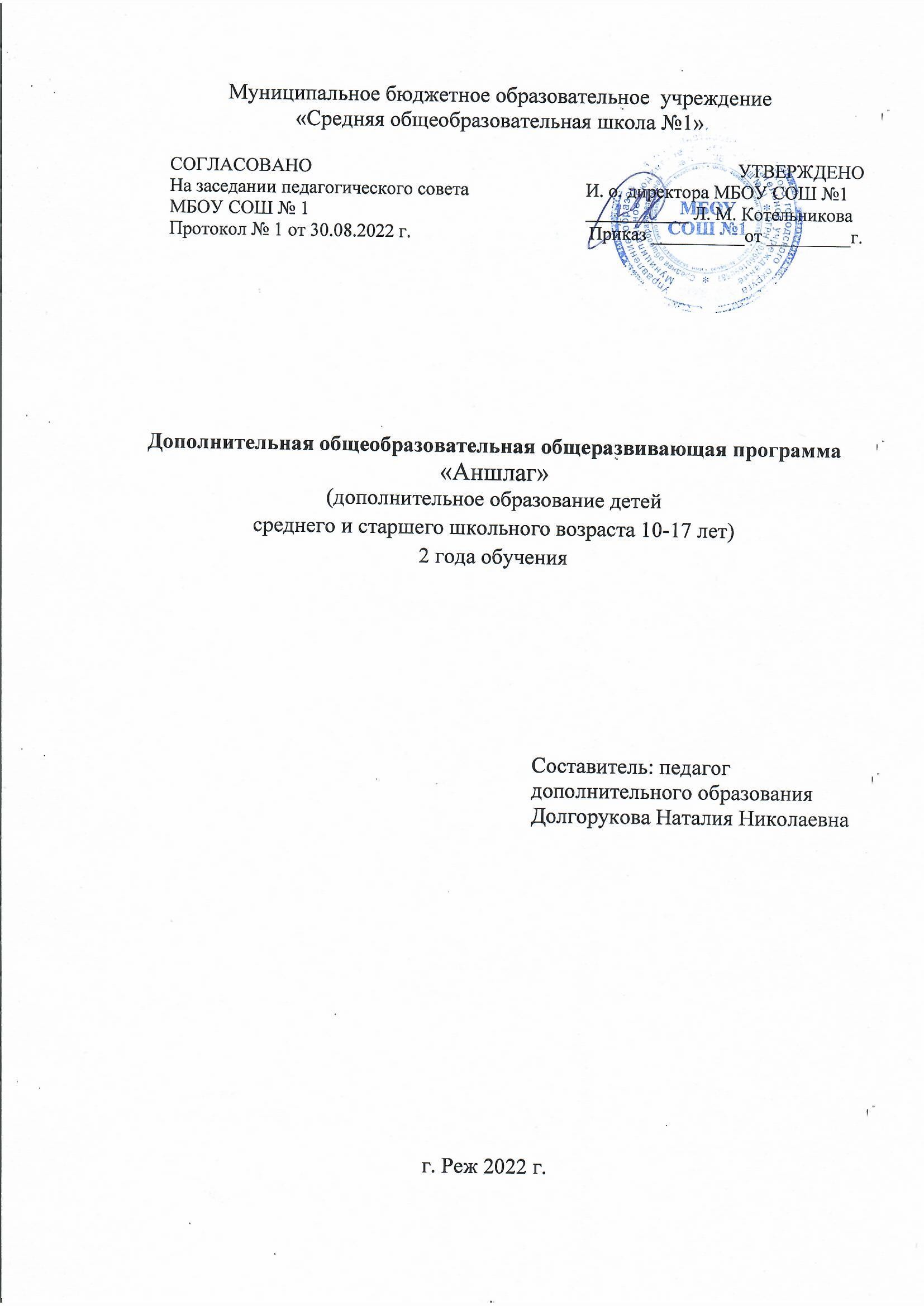 ВведениеТеатральное искусство имеет незаменимые возможности духовно-нравственного воздействия. Ребёнок, оказавшийся в позиции актёра-исполнителя, может пройти все этапы художественно-творческого осмысления мира, а это значит – задуматься о том, что и зачем человек говорит и делает, как это понимают люди, зачем показывать зрителю то, что ты можешь и хочешь сыграть, что ты считаешь дорогим и важным в жизни.Театр - искусство коллективное, и творцом в театральном искусстве является не отдельно взятый человек, а коллектив, творческий ансамбль, который, по сути, и есть автор спектакля. Посему процесс его коллективной подготовки, где у каждого воспитанника - своя творческая задача, дает ребятам возможность заявить о себе и приобщиться к коллективному делу. Поэтому это направление художественного творчества вызывает вполне закономерный интерес у детей.В основе образовательной программы «Аншлаг»  лежит идея использования потенциала театральной педагогики, позволяющей развивать личность ребенка, оптимизировать процесс развития речи, голоса, чувства ритма, пластики движений.Актёрское мастерство — это коллективное творчество. Занятия по освоению этой непростой профессии позволят ребёнку правильно и гармонично выстраивать отношения, как с партнёрами по сцене, так и в жизни с окружающими людьми.  И пусть многие не станут актёрами, но умение общаться друг с другом, умение правильно и красиво излагать свои мысли, умение сдерживать свои эмоции, умение убеждать и слушать собеседника, благодаря знакомству с этой профессией, дети приобретут.В составленной программе школьный театр рассматривается не только как средство достижения некоего художественного результата (спектакля), но  и  очень важно, чтобы занятия театральным искусством активизировали у учащихся мышление и познавательный интерес, пробудили фантазию и воображение, любовь к родному слову, научили сочувствию и сопереживанию.Объединение «Аншлаг» - это совершенно иная форма организации учебной деятельности учащихся, чем урок. Ученик не получает готовых знаний, он их добывает, строит сам.Пояснительная запискаДополнительная общеобразовательная общеразвивающая программа «Аншлаг» составлена с учетом действующей нормативно-правовой базы:- Федеральный Закон от 29.12.2012 г. № 273-ФЗ «Об образовании в Российской Федерации»;- Приказ Министерства просвещения Российской Федерации от 09.11. 2018 г. № 196 «Об утверждении Порядка организации и осуществления образовательной деятельности по дополнительным общеобразовательным программам»;- Приказ Министерства просвещения Российской Федерации от 30.09.2020 г. № 533 «О внесении изменений в Порядок организации и осуществления образовательной деятельности по дополнительным общеобразовательным программам, утвержденный приказом Министерства просвещения Российской Федерации 09.11. 2018 г. № 196»;- Постановление Главного государственного санитарного врача РФ от 28.09.2020 г. № 41 «Об утверждении санитарных правил СП 2.4.3648-20 «Санитарно-эпидемиологические требования к организации воспитания и обучения, отдыха и оздоровления детей и молодежи»;- Письмо Минобрнауки России от 18.11.2015 № 09-3242 «О направлении информации (вместе с «Методическими рекомендациями по проектированию дополнительных общеразвивающих программ (включая разноуровневые программы)»;- Письмо Минобрнауки России от 29.03.2016 № ВК-641/09 «О направлении методических рекомендаций» (вместе с «Методическими рекомендациями по реализации адаптированных дополнительных общеобразовательных программ, способствующих социально-психологической реабилитации, профессиональному самоопределению детей с ограниченными возможностями здоровья, включая детей-инвалидов, с учетом их особых образовательных потребностей»;- Приказ Минобрнауки России от 23.08. 2017 г. № 816 «Об утверждении Порядка применения организациями, осуществляющими образовательную деятельность, электронного обучения, дистанционных образовательных технологий при реализации образовательных программ»;- Устав учреждения;- Положение о структуре и содержании дополнительной общеобразовательной общеразвивающей программы.Направленность - художественная Актуальность программы заключается в идеи использования потенциала театральной педагогики, позволяющей развивать личность ребёнка, оптимизировать процесс развития речи, голоса, чувства ритма, пластики движений.Новизна образовательной программы состоит в том, что учебно-воспитательный процесс осуществляется через различные направления работы: воспитание основ зрительской культуры, развитие навыков исполнительской деятельности, накопление знаний о театре, которые переплетаются, дополняются друг в друге, взаимно отражаются, что способствует формированию нравственных качеств у воспитанников объединения.Программа способствует подъему духовно-нравственной культуры и отвечает запросам различных социальных групп нашего общества, обеспечивает совершенствование процесса развития и воспитания детей. Выбор профессии не является конечным результатом программы, но даёт возможность обучить детей профессиональным навыкам, предоставляет условия для проведения педагогом профориентационной работы.Полученные знания позволят воспитанникам преодолеть психологическую инертность, позволят развить их творческую активность, способность сравнивать, анализировать, планировать, ставить внутренние цели, стремиться к ним.Цель: развитие мотивации к познанию и творчеству,   развитие творческих способностей, создание условий для творческой самореализации личности ребенка, выявление актерского мастерства ребёнка. Задачи:Предметные:Способствовать развитию эмоциональности, интеллекта, а также коммуникативных особенностей ребенка средствами детского театра. Совершенствование артистических навыков детей в плане переживания и воплощения образа, моделирование навыков социального поведения в заданных условиях.Личностные:Воспитание творческой активности ребёнка, ценящей в себе и других такие качества, как доброжелательность, трудолюбие, уважение к творчеству других.Метопредметные:Способствовать развитие речевой культуры;Способствовать развитие эстетического вкуса.Адресат общеобразовательной программы. Программа «Аншлаг» рассчитана на обучающихся среднего школьного возраста  для учащихся 5-10 классов, на 2 год обучения.10– 17 лет, без предварительного отбора. Срок освоения программы – 2 года. Содержание программы предусматривает двухгодичное образование.1-й год обучения – 108 часов в год.2-й год обучения – 108 часов в годОбъем общеобразовательной программы. Программа составляет 108 учебных часа, (3 часа в неделю) на каждый год обучения, из них теории-43 часа, практики-65 часов. Наполняемость группы 10 – 15 человек.60% содержания планирования направлено на активную двигательную деятельность учащихся. Репетиции, показ спектаклей, подготовка костюмов. Остальное время распределено на проведение тематических бесед, просмотр электронных презентаций и сказок, заучивание текстов, репетиции. Для успешной реализации программы будут использованы Интерет-ресурсы.Программа строится на следующих концептуальных принципах:Принцип успеха. Каждый ребенок должен чувствовать успех в какой-либо сфере деятельности. Это ведет к формированию позитивной «Я-концепции» и признанию себя как уникальной составляющей окружающего мира.Принцип динамики. Предоставить ребёнку возможность активного поиска и освоения объектов интереса, собственного места в творческой деятельности, заниматься тем, что нравиться.Принцип доступности. Обучение и воспитание строится с учетом возрастных и индивидуальных возможностей подростков, без интеллектуальных, физических и моральных перегрузок.Принцип наглядности. В учебной деятельности используются разнообразные иллюстрации, видеокассеты, аудиокассеты, грамзаписи.Принцип систематичности и последовательности. Систематичность и последовательность осуществляется как в проведении занятий, так в самостоятельной работе воспитанников. Этот принцип позволяет за меньшее время добиться больших результатов.Особенности реализации программы:Программа включает следующие разделы:1. Театральная игра2. Культура и техника речи3. Ритмопластика4. Этика и этикет5. Работа над спектаклем, показ спектакляЗанятия театрального кружка состоят из теоретической и практической частей. Теоретическая часть включает краткие сведения о развитии театрального искусства, цикл познавательных бесед о жизни и творчестве великих мастеров театра, беседы о красоте вокруг нас, профессиональной ориентации школьников. Практическая часть работы направлена на получение навыков актерского мастерства.Формы работы:Формы занятий - групповые и индивидуальные занятия для отработки дикции, мезансцены.Основными формами проведения занятий являются:театральные игры;конкурсы;викторины;беседы;спектакли;праздники.Постановка сценок к конкретным школьным мероприятиям, инсценировка сценариев школьных праздников, театральные постановки сказок, эпизодов из литературных произведений, - все это направлено на приобщение детей к театральному искусству и мастерству.Методы работы:Продвигаясь от простого к сложному, ребята смогут постичь увлекательную науку театрального мастерства, приобретут опыт публичного выступления и творческой работы. Важно, что в театральном кружке дети учатся коллективной работе, работе с партнёром, учатся общаться со зрителем, учатся работе над характерами персонажа, мотивами их действий, творчески преломлять данные текста или сценария на сцене. Дети учатся выразительному чтению текста, работе над репликами, которые должны быть осмысленными и прочувствованными, создают характер персонажа таким, каким они его видят. Дети привносят элементы своих идей, свои представления в сценарий, оформление спектакля.Кроме того, большое значение имеет работа над оформлением спектакля, над декорациями и костюмами, музыкальным оформлением. Эта работа также развивает воображение, творческую активность школьников, позволяет реализовать возможности детей в данных областях деятельности.Беседы о театре знакомят ребят в доступной им форме с особенностями реалистического театрального искусства, его видами и жанрами; раскрывает общественно-воспитательную роль театра. Все это направлено на развитие зрительской культуры детей.Освоение программного материала происходит через теоретическую и практическую части, в основном преобладает практическое направление. Занятие включает в себя организационную, теоретическую и практическую части. Организационный этап предполагает подготовку к работе, теоретическая часть очень компактная, отражает необходимую информацию по теме.Формы контроляДля полноценной реализации данной программы используются разные виды контроля:текущий – осуществляется посредством наблюдения за деятельностью ребенка в процессе занятий;промежуточный – праздники, соревнования, занятия-зачеты, конкурсы;итоговый – открытые занятия, спектакли.Формой подведения итогов считать: выступление на школьных праздниках, торжественных и тематических линейках, участие в школьных мероприятиях, родительских собраниях, классных часах, участие в мероприятиях младших классов, инсценирование сказок, сценок из жизни школы и постановка сказок и пьесок для свободного просмотра.Планируемые результаты освоения программы:Обучающиеся должны знатьправила поведения зрителя, этикет в театре до, во время и после спектакля;виды и жанры театрального искусства (опера, балет, драма; комедия, трагедия; и т. д.);чётко произносить в разных темпах тексты в разных жанрах ;наизусть стихотворения русских  и коми писателей.Обучающиеся должны уметьвладеть комплексом артикуляционной гимнастики;действовать в предлагаемых обстоятельствах с импровизированным текстом на заданную тему;произносить скороговорку и стихотворный текст в движении и разных позах;произносить на одном дыхании длинную фразу или четверостишие;произносить одну и ту же фразу или скороговорку с разными интонациями;читать наизусть стихотворный текст, правильно произнося слова и расставляя логические ударения;строить диалог с партнером на заданную тему;подбирать рифму к заданному слову и составлять диалог между сказочными героями.Предполагаемые результаты реализации программыВоспитательные результаты работы по данной программе внеурочной деятельности можно оценить по трём уровням.Результаты первого уровня (Приобретение школьником социальных знаний): Овладение способами самопознания, рефлексии; приобретение социальных знаний о ситуации межличностного взаимодействия; развитие актёрских способностей.Результаты второго уровня (формирование ценностного отношения к социальной реальности): Получение школьником опыта переживания и позитивного отношения к базовым ценностям общества (человек, семья, Отечество, природа, мир, знания, культура)Результаты третьего уровня (получение школьником опыта самостоятельного общественного действия): школьник может приобрести опыт общения с представителями других социальных групп, других поколений, опыт самоорганизации, организации совместной деятельности с другими детьми и работы в команде; нравственно-этический опыт взаимодействия со сверстниками, старшими и младшими детьми, взрослыми в соответствии с общепринятыми нравственными нормами.В результате реализации программы у обучающихся будут сформированы УУД:Личностные результаты.У учеников будут сформированы:потребность сотрудничества со сверстниками, доброжелательное отношение к сверстникам, бесконфликтное поведение, стремление прислушиваться к мнению одноклассников;целостность взгляда на мир средствами литературных произведений;этические чувства, эстетические потребности, ценности и чувства на основе опыта слушания и заучивания произведений художественной литературы;осознание значимости занятий театральным искусством для личного развития.Метапредметными результатами изучения курса является формирование следующих универсальных учебных действий (УУД).Регулятивные УУД:Обучающийся научится:понимать и принимать учебную задачу, сформулированную педагогом;планировать свои действия на отдельных этапах работы над пьесой;осуществлять контроль, коррекцию и оценку результатов своей деятельности;анализировать причины успеха/неуспеха, осваивать с помощью педагога позитивные установки типа: «У меня всё получится», «Я ещё многое смогу».Познавательные УУД:Обучающийся научится:пользоваться приёмами анализа и синтеза при чтении и просмотре видеозаписей, проводить сравнение и анализ поведения героя;понимать и применять полученную информацию при выполнении заданий;проявлять индивидуальные творческие способности при сочинении рассказов, сказок, этюдов, подборе простейших рифм, чтении по ролям и инсценировании.Коммуникативные УУД:Обучающийся научится:включаться в диалог, в коллективное обсуждение, проявлять инициативу и активностьработать в группе, учитывать мнения партнёров, отличные от собственных;обращаться за помощью;формулировать свои затруднения;предлагать помощь и сотрудничество;слушать собеседника;договариваться о распределении функций и ролей в совместной деятельности, приходить к общему решению;формулировать собственное мнение и позицию;осуществлять взаимный контроль;адекватно оценивать собственное поведение и поведение окружающих.Предметные результаты:Учащиеся научатся:читать, соблюдая орфоэпические и интонационные нормы чтения;выразительному чтению;различать произведения по жанру;развивать речевое дыхание и правильную артикуляцию;видам театрального искусства, основам актёрского мастерства;сочинять этюды по сказкам;умению выражать разнообразные эмоциональные состояния (грусть, радость, злоба, удивление, восхищение)Программа кружка «Маска» рассчитана на два года занятий с детьми средних и старших классов общеобразовательных школ.Занятия в кружке ведутся по программе, включающей несколько разделов. Программное содержаниеРаздел «Культура и техника речи» Игры и упражнения, направленные на развитие дыхания и свободы речевого аппарата, правильной артикуляции, четкой дикции, логики и орфоэпии. В раздел включены игры со словом, развивающие связную образную речь, умение сочинять небольшие рассказы и сказки, подбирать простейшие рифмы.Раздел «Ритмопластика»Комплексные ритмические, музыкальные, пластические игры и упражнения, призванные обеспечить развитие двигательных способностей ребенка, пластической выразительности телодвижений, снизить последствия учебной перегрузки.Раздел «Театральная игра»предусматривает не столько приобретение ребенком профессиональных навыков, сколько развитие его игрового поведения, эстетического чувства, умения общаться со сверстниками и взрослыми в различных жизненных ситуациях.Раздел «Этика и этикет» включает осмысление общечеловеческих ценностей с задачей поиска учащимися собственных смыслов и ценностей жизни, обучение культуре общения, нормам достойного поведения (этикет), воспитание эстетических потребностей (быть искусным читателем, зрителем театра), индивидуальную диагностику нравственного развития учащегося и возможную его корректировку..Учебный план  первого  года Содержание учебного плана1.Вводное занятиеВводная беседа. Знакомство с особенностями театрального искусства. 
Инструктаж по технике безопасности2 Культура и техника речиРабота над упражнениями направленными на развитие дыхания и свободы речевого аппарата, правильной артикуляции Миниатюры. Шутливые словесные загадки на развитие внимания, расширения словарного запасаИгры по развитию внимания (Чувствование слова и умение мыслить нестандартно)Смешенное дыхание. Работа над стихотворным текстом3. Театральная играЗнакомство со структурой театра, его основными профессиями: актер, режиссер, сценарист, художник, гример. Отработка сценического этюда «Уж эти профессии театра…»Понятия «пьеса», структура пьесы, драматургия. Особенности чтения драматургических произведений и диалогов. Чтение басни С. Крылова. Работа над текстом.  Выделение е основной идеи, сюжета, основных опорных точек. Знакомство с  понятием «красная черта».Распределение ролей с учетом пожелания юных артистов и соответствие каждого из них избранной роли (внешние данные, дикция и т.п.). Выразительное чтение сказки по ролям. Обсуждение предлагаемых обстоятельств, особенностей поведения каждого персонажа на сцене. Обсуждение декораций, костюмов, сценических эффектов, музыкального сопровождения. Помощь «художникам» в подготовке эскизов несложных декораций и костюмов.Отработка ролей  (Работа над мимикой при диалоге, логическим ударением, изготовление декораций)Подбор музыкального сопровождения к сценарию сказки. РепетицияГенеральная репетиция в костюмах. С декорациями, с музыкальным сопровождением и т.п.Выступление со спектаклем перед учениками школы и родителямиАнализ дела организаторами (недостатки, что необходимо предусмотреть) и участниками (интересно ли было работать над спектаклем, нужен ли он был, что будем делать дальше - коллективное планирование следующего дела).4. Работа над спектаклемЗнакомство со сценарием   сказки, пьесы. Распределение ролей с учетом пожелание учащихся. Обсуждение костюмов, декораций.Развитие наблюдательности. (На основе своих наблюдений показать этюд. Понять и воспроизвести характер  своего персонажа по отношение к др. персонажам сказки). Отработка ролей. Работа над мимикой при диалоге, логическим ударением. Работа в микро группах по созданию спектаклей. Детальный анализ отдельных эпизодов, сцен, событий в процессе работы над их сценическим воплощением («Придумки» - как показать то, или иное действие)Оговаривание предлагаемых обстоятельств, особенностей поведения каждого персонажа на сцене. Обсуждение декораций, костюмов, музыкального сопровождения. Работа над образом. Прически и парики. Репетиция пантомимных движений. Изготовление афиш. Генеральная репетиция в костюмах, с декорациями, с музыкальным сопровождением. Выступление.Анализ выступления. Работа над ошибками. Вечер отдыха. Просмотр видео  « Летопись воспоминаний» о жизни и творчестве дет. коллектива. Круглый стол « Азбука общения» Создание  сценических этюдов   («В такси», «На улице, в транспорте, в лифте», «В вагоне поезда», «На отдыхе», «Обращение», «Приветствие»)Показательное выступление перед аудиторией. Анализ и обсуждение.5. Этикет и эстетика Культура речи как важная составляющая образ человека, часть его обаяния. Речевой этикет. Выбор лексики, интонации, говор, речевые ошибки, мягкость и жесткость речи. Нормы общения и поведения Память человека, семьи, народа.  Творческая работа «Святая память». Речевой этикет. Выбор лексики, интонации, говор, речевые ошибки, мягкость и жесткость речи6. Индивидуальная работаТеория: Основы сценической «лепки» фразы (логика речи). Понятие о фразе. Естественное построение фразы. Фраза простая и сложная. Основа и пояснение фразы. Пояснения на басах и верхах. Практическая работа: Артикуляционная гимнастика: упражнения для губ «Улыбка-хоботок», «Часы», «Шторки»; упражнения для языка: «Уколы», «Змея», «Коктейль». Чтение отрывков или литературных анекдотов. Приёмы и методы: метод ступенчатого повышения нагрузок, метод игрового содержания, метод импровизации.Форма подведения итогов: упражнения по дыханию, исполнение текста, демонстрирующего владение «лепкой» фразы.Учебный план второго года Содержание учебного плана1.Вводное занятиеЦели и задачи обучения. Перспективы творческого роста. Знакомство с театром как видом искусства. Практическая работа: Просмотр творческих работ, видеофильмов со спектаклями, мероприятиями выпускников.2. РитмопластикаИспытание пантомимой.  Психофизический тренинг, подготовка к этюдам, развитие координации движений. Тренировка ритмичности движений. Пантомимические этюды. Совершенствование осанки и походкиОтработка сценического этюда «Обращение» («Знакомство», «Пожелание», «Зеркало»). Беспредметный этюд (вдеть нитку в иголку, собирать вещи в чемодан, подточить карандаш лезвием и т.п.) Сценический этюд «Скульптура». Сценические этюды в паре: «Реклама», «Противоречие». Сценические этюды по группам: «Очень большая картина», «Абстрактная картина», «натюрморт», «Пейзаж».3. Актерская грамотаТеория: Знакомство с драматургией, декорациями, костюмами, гримом, музыкальным и шумовым оформлением. Стержень театрального искусства – исполнительское искусство актера.Практическая работа: тренинги на внимание: «Поймать хлопок», «Невидимая нить», «Много ниточек, или Большое зеркало». Формы проведения занятий: беседы, игровые формы. Приёмы и методы: метод полных нагрузок, метод игрового содержания, метод импровизации.4. Художественное чтениеТеория: Роль чтения вслух в повышении общей читательской культуры. Основы практической работы над голосом. Анатомия, физиология и гигиена речевого аппарата. Литературное произношение.Практическая работа: отработка навыка правильного дыхания при чтении и сознательного управления речеголосовым аппаратом (диапазоном голоса, его силой и подвижностью». Упражнения на рождение звука: «Бамбук», «Корни», «Тряпичная кукла», «Фонарь», Антенна», «Разноцветный фонтан». Отработка навыка правильного дыхания при чтении и сознательного управления речевым аппаратом.Приёмы и методы: метод ступенчатого повышения нагрузок, метод игрового содержания, метод импровизации. Дидактический материал: индивидуальные карточки с упражнениями по теме. Форма подведения итогов: упражнения по дыханию, упражнения на развитие и управление речеголосовым аппаратом.5. Сценическое движениеОбучение танцу и искусству танцевальной импровизации. Беседы: «В поисках собственного стиля», «Танец сегодня», «Об Айседоре Дункан». «Бальные» танцы: «Танец-шествие», «Мазурка», «Менуэт», «Вальс Дружбы», «Фигурный вальс».Практическая работа: Универсальная разминка.Разучивание вальсового шага. Счет танцев «Вальс Дружбы», «Фигурный вальс». Позиции в паре. Основные элементы бального танца «Фигурный вальс»: «балансе с поворотом», «окошечко», «вальсовая дорожка», «правый поворот в паре».Приёмы и методы: метод ступенчатого повышения нагрузок, метод плотных нагрузок, метод взаимообучения. Форма подведения итогов: танцевальная композиция на заданную тему.6. Работа над пьесойТеория: Особенности композиционного построения пьесы: ее экспозиция, завязка, кульминация и развязка. Время в пьесе. Персонажи - действующие лица спектакля.Практическая работа: работа над выбранной пьесой, осмысление сюжета, выделение основных событий, являющихся поворотными моментами в развитии действия. Определение главной темы пьесы и идеи автора, раскрывающиеся через основной конфликт. Определение жанра спектакля. Чтение и обсуждение пьесы, ее темы, идеи. Общий разговор о замысле спектакля.Приёмы и методы: метод ступенчатого повышения нагрузок, метод игрового содержания, метод импровизации. Дидактический материал: индивидуальные карточки с упражнениями по теме. Форма подведения итогов: анализ пьесыМатериально-техническое обеспечение образовательного процесса:Актовый зал с удобной сценой для проведения занятий, рассчитанный не менее чем на 30 человек; компьютер, доступ в Интернет для сбора дополнительной информации, проектор, микрофоны - 2 штук, экран, прожектор;-реквизит,  бутафория,  костюмы  театральные и карнавальные, атрибуты для игр-драматизаций (домик, забор, цветы, деревья и т.д.), шапочки-маски диких и  домашних  животных;-грим, декоративная косметика, карта памяти записями музыки, стихов, сказок, песен, «театральных шумов»Учебно-методический комплекс:Программа педагога дополнительного образования: От разработки до реализации /сост. Н.К. Беспятова – М.: Айрис- пресс, 2014. – 176 с. – (Методика).Школа творчества: Авторские программы эстетического воспитания детей средствами театра – М.: ВЦХТ, 2014 – 139 с.Пирогова Л.И. Сборник словесных игр по русскому языку и литературе: Приятное с полезным. – М.: Школьная Пресса, 2014. – 144.Список литературыАджиева Е.М. 50 сценариев классных часов / Е.М.Аджиева, Л.А. Байкова, Л.К. Гребенкина, О.В. Еремкина, Н.А. Жокина, Н.В. Мартишина. – М.: Центр «Педагогический поиск», 2002. – 160 с.Бабанский Ю. К. Педагогика / Ю.К. Бабанский - М., 1988. - 626 с.Безымянная О. Школьный театр. Москва «Айрис Пресс» Рольф, 2001г.-270 с.Воспитательный процесс: изучение эффективности. Методические рекомендации / Под ред. Е.Н. Степанова. – М.: ТЦ «Сфера», 2001. – 128с.Воронова Е.А. «Сценарии праздников, КВНов, викторин. Звонок первый – звонок последний. Ростов-на-Дону, «Феникс», 2004 г.-220 с.Давыдова М., Агапова И. Праздник в школе. Третье издание, Москва «Айрис Пресс», 2004 г.-333 с.Журнал «Театр круглый год», приложение к журналу «Читаем, учимся, играем» 2004, 2005 г.г.Любовь моя, театр (Программно-методические материалы) – М.: ГОУ ЦРСДОД, 2004. – 64 с. (Серия «Библиотечка для педагогов, родителей и детей»).Методическое пособие. В помощь начинающим руководителям театральной студии, Белгород, 2003 г.Немов Р.С. Психология: Учебн.для студ.высш.пед.учеб.заведений: В 3 кн.- 4е изд. / Р.С. Немов – М.: Гуманит.изд.центр ВЛАДОС, 2002.-Кн.»: Психология образования.- 608 с.Особенности воспитания в условиях дополнительного образования. М.: ГОУ ЦРСДОД, 2004. – 64 с. (Серия «Библиотечка для педагогов, родителей и детей»).Театр, где играют дети: Учеб.-метод.пособие для руководителей детских театральных коллективов/ Под ред. А.Б.Никитиной.–М.: Гуманит.изд.центр ВЛАДОС, 2001. – 288 с.: ил..У. Шекспир «Собрание сочинений»Школьный театр. Классные шоу-программы»/ серия «Здравствуй школа» - Ростов н/Д:Феникс, 2005. – 320 с.«Школьные вечера и мероприятия» (сборник сценариев)- Волгоград. Учитель , 2004гЩуркова Н.Е. Классное руководство: Формирование жизненного опыта у учащихся. -М.: Педагогическое общество России, 2002. -160с.№Разделы программыКоличество часовКоличество часовКоличество часовФормаконтроля№Разделы программыВсегоТеорияПрактикаФормаконтроля1Введение 312Беседа, опрос2Культура и техника речи1239Тренинг, опрос3Театральная игра21912Участие в играх, миниатюрах4Работа над спектаклем481830Работа с текстом, игра, работа с гримом,  репетиции, мизансцены, показ спектакля5Этикет и эстетика936Показ самостоятельных работ6Индивидуальная работа1569Работа с текстом, участие в игреитого1084068№Разделы программыКоличество часовКоличество часовКоличество часовФормаконтроля№Разделы программыВсегоТеорияПрактикаФормаконтроля1Введение 312Беседа, опрос2Ритмопластика1239Тренинг, опрос3Актерская грамота21912Участие в играх, миниатюрах4Художественное чтение481830Работа с текстом, игра, работа с гримом,  репетиции, мизансцены, показ спектакля5Сценическое движение936Показ самостоятельных работ6Работа над пьесой1569Работа с текстом, участие в игреитого1084068